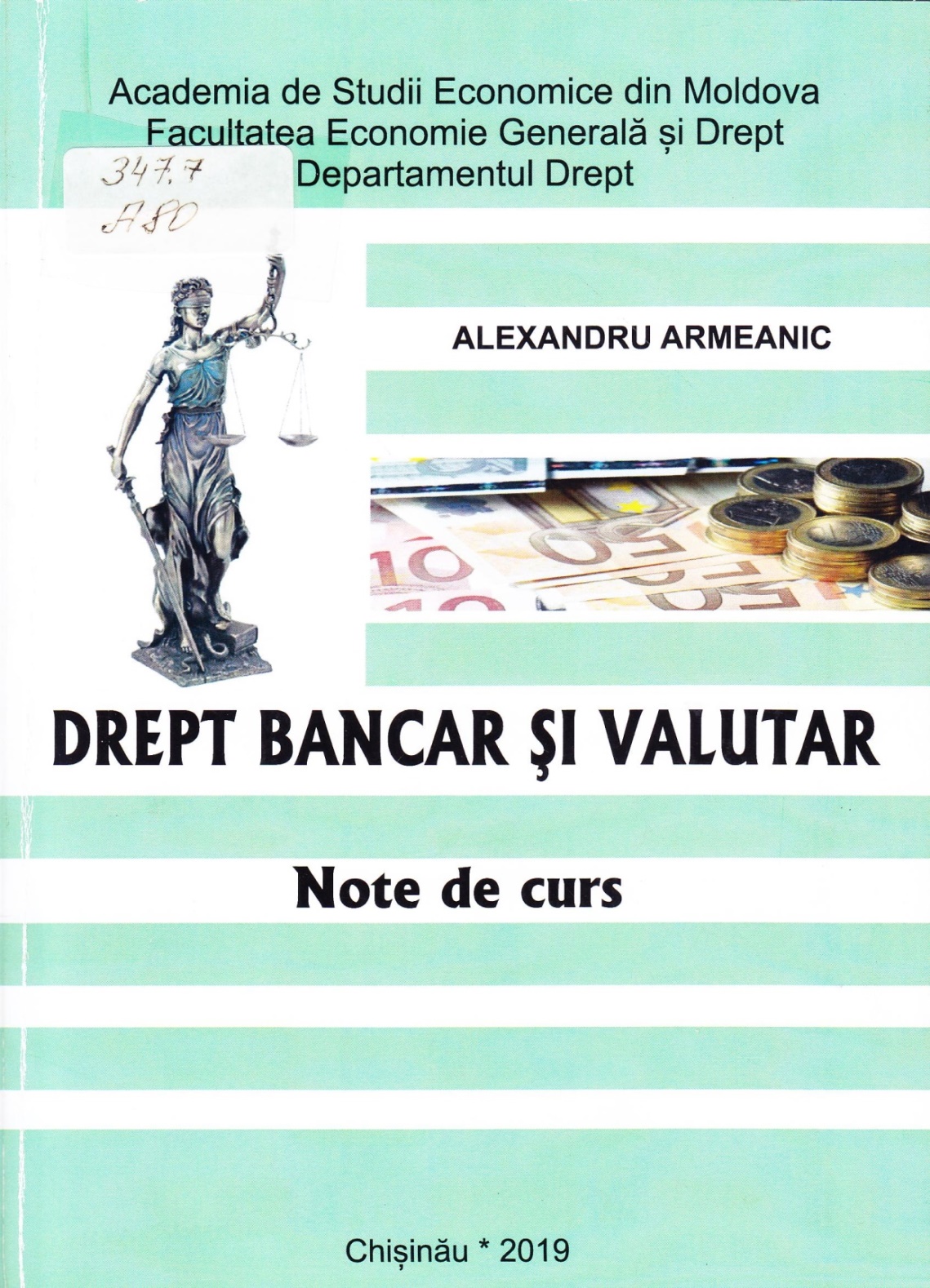 CUPRINSINTRODUCERE	4TEMA I, Noţiuni introductive în dreptul bancar şi valutar	6TEMA II. Apariţia şi evoluţia băncilor şi sistemului bancar	12TEMA III. Banca Naţională a Moldovei			20TEMA IV. Băncile comerciale. Instituţiile financiare nebancare	29TEMA V. Operaţiuni bancare pasive	55TEMA VI. Operaţiuni de decontări	76TEMA VII. Operaţiuni bancare active	95TEMA VIII. Reglementarea juridică a operaţiunilor valutare	120TEMA IX. Operaţiuni bancare cu titluri de valoare	....132BIBLIOGRAFIE	135Titlu:  Drept bancar şi valutar: Note de curs.Autor: Armeanic AlexandruLocul, Chişinău: S. n., 2019Cota:  347.7, A-80Localizare:   Depozit Central (1 ex.), Sala de lectură Nr.1 (2 ex.)Cuprins:  